特定廃棄物埋立情報館 リプルンふくしま　校外学習申込書特定廃棄物埋立情報館 リプルンふくしま　行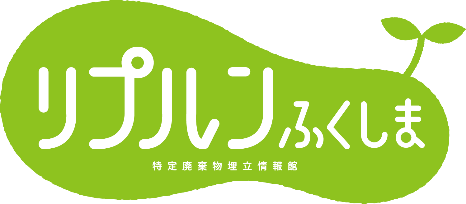 FAX：　0240-23-7782E-mail：　yoyaku_reprun@env.go.jp申込日　　　　　　　　　年　　　　月　　　　日※見学及び学習プログラム内容については、別途打ち合わせさせていただきます。学校名学校所在地〒〒〒〒ご担当職　・　氏名連絡先　電話：　　　　　　　　　　　　　　　　　　FAX：　　　　　　E-mail：職　・　氏名連絡先　電話：　　　　　　　　　　　　　　　　　　FAX：　　　　　　E-mail：職　・　氏名連絡先　電話：　　　　　　　　　　　　　　　　　　FAX：　　　　　　E-mail：職　・　氏名連絡先　電話：　　　　　　　　　　　　　　　　　　FAX：　　　　　　E-mail：学年学級数学級数予定人数　　　　　　人　（内　児童生徒　　　　　　　人　、 引率　　　　　　　　人）　　　　　　人　（内　児童生徒　　　　　　　人　、 引率　　　　　　　　人）　　　　　　人　（内　児童生徒　　　　　　　人　、 引率　　　　　　　　人）　　　　　　人　（内　児童生徒　　　　　　　人　、 引率　　　　　　　　人）希 望 日 時※第２希望まで記入してください。第１希望第１希望第２希望第２希望希 望 日 時※第２希望まで記入してください。　　  　年　　　月　　　日 （　　　）：　　　　　～　　 　　：昼食（ 　 ：　　  ～　　   ：　　　）　　  　年　　　月　　　日 （　　　）：　　　　　～　　 　　：昼食（ 　 ：　　  ～　　   ：　　　）　　　　年　　　月　　　日 （　　　）：　　　　　～　　　 　：昼食（　  ：　  　　～　　　：　　　）　　　　年　　　月　　　日 （　　　）：　　　　　～　　　 　：昼食（　  ：　  　　～　　　：　　　）希 望 日 時※第２希望まで記入してください。昼食場所として会議室を用意できます。会議室で昼食をとる場合には（　　）内に昼食予定時間をご記入ください。昼食場所として会議室を用意できます。会議室で昼食をとる場合には（　　）内に昼食予定時間をご記入ください。昼食場所として会議室を用意できます。会議室で昼食をとる場合には（　　）内に昼食予定時間をご記入ください。昼食場所として会議室を用意できます。会議室で昼食をとる場合には（　　）内に昼食予定時間をご記入ください。交　通　手　段□自家用車　　□バス（大型、中型、小型　 台）　□タクシー□自家用車　　□バス（大型、中型、小型　 台）　□タクシー□自家用車　　□バス（大型、中型、小型　 台）　□タクシー□自家用車　　□バス（大型、中型、小型　 台）　□タクシー埋立処分施設見学希望する　　　　　・　　　　希望しない希望する　　　　　・　　　　希望しない希望する　　　　　・　　　　希望しない希望する　　　　　・　　　　希望しない備考欄